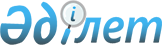 О принятии государственного пакета акций акционерного общества "Управляющая компания специальной экономической зоны "Международный центр приграничного сотрудничества "Хоргос" из коммунальной собственности в республиканскую собственностьПостановление Правительства Республики Казахстан от 12 ноября 2020 года № 761.
      В соответствии с постановлением Правительства Республики Казахстан от 1 июня 2011 года № 616 "Об утверждении Правил передачи государственного имущества, закрепленного за государственными юридическими лицами, из одного вида государственной собственности в другой" Правительство Республики Казахстан ПОСТАНОВЛЯЕТ:
      1. Принять в установленном законодательством Республики Казахстан порядке в республиканскую собственность государственный пакет акций акционерного общества "Управляющая компания специальной экономической зоны "Международный центр приграничного сотрудничества "Хоргос", находящийся в коммунальной собственности Алматинской области, в размере 100 (сто) процентов.
      2. Комитету государственного имущества и приватизации Министерства финансов Республики Казахстан в установленном законодательством Республики Казахстан порядке обеспечить передачу прав владения и пользования государственным пакетом акций акционерного общества "Управляющая компания специальной экономической зоны "Международный центр приграничного сотрудничества "Хоргос" Министерству торговли и интеграции Республики Казахстан.
      3. Комитету государственного имущества и приватизации Министерства финансов Республики Казахстан в установленном законодательством Республики Казахстан порядке осуществить необходимые мероприятия, вытекающие из настоящего постановления.
      4. Утвердить прилагаемые изменение и дополнения, которые вносятся в некоторые решения Правительства Республики Казахстан.
      5. Настоящее постановление вводится в действие со дня его подписания. Изменение и дополнения, которые вносятся в некоторыерешения Правительства Республики Казахстан
      1. В постановлении Правительства Республики Казахстан от 12 апреля 1999 года № 405 "О видах государственной собственности на государственные пакеты акций и государственные доли участия в организациях" САПП Республики Казахстан, 1999 г., № 13, ст. 124):
      в перечне акционерных обществ и хозяйственных товариществ, государственные пакеты акций и доли которых отнесены к коммунальной собственности:
      в разделе "Алматинская область" строку, порядковый номер 198-20, исключить;
      в перечне акционерных обществ и хозяйственных товариществ, государственные пакеты акций и доли участия которых остаются в республиканской собственности:
      раздел "Алматинская область" дополнить строкой, порядковый номер 38-9, следующего содержания:
      "38-9 Акционерное общество "Управляющая компания специальной экономической зоны "Международный центр приграничного сотрудничества "Хоргос".".
      2. В постановлении Правительства Республики Казахстан от 27 мая 1999 года № 659 "О передаче прав по владению и пользованию государственными пакетами акций и государственными долями в организациях, находящихся в республиканской собственности":
      в перечне государственных пакетов акций и государственных долей участия в организациях республиканской собственности, право владения и пользования которыми передается отраслевым министерствам и иным государственным органам:
      раздел "Министерству торговли и интеграции Республики Казахстан" дополнить строкой, порядковый номер 400-2, следующего содержания:
      "400-2. Акционерное общество "Управляющая компания специальной экономической зоны "Международный центр приграничного сотрудничества "Хоргос".".
      3. В постановлении Правительства Республики Казахстан от 10 июля 2019 года № 497 "О мерах по реализации Указа Президента Республики Казахстан от 17 июня 2019 года № 17 и от 1 июля 2019 года № 46 "О мерах по дальнейшему совершенствованию системы государственного управления Республики Казахстан" (САПП Республики Казахстан, 2019 г., № 28, ст. 243):
      в Положении о Министерстве торговли и интеграции Республики Казахстан, утвержденном указанным постановлением:
      перечень организаций, находящихся в ведении Министерства и его ведомств, дополнить строкой следующего содержания:
      "Акционерное общество "Управляющая компания специальной экономической зоны "Международный центр приграничного сотрудничества "Хоргос".
					© 2012. РГП на ПХВ «Институт законодательства и правовой информации Республики Казахстан» Министерства юстиции Республики Казахстан
				
      Премьер-Министр
Республики Казахстан 

А. Мамин
Утверждены
постановлением Правительства
Республики Казахстан
от 12 ноября 2020 года № 761